KEAN UNIVERSITY: COLLEGE OF NATURAL, APPLIED & HEALTH SCIENCES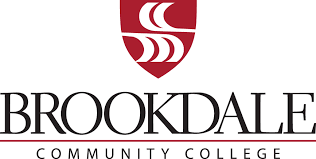 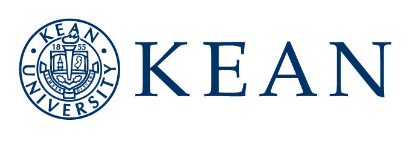 78305 B.S. COMPUTER SCIENCE: 120 SEMESTER HOURS (S.H.)For students graduating from Brookdale Community College with the A.S. in Computer Science and transferring to Kean UniversityKean University Courses are in BLUE (58-60 S.H.) Brookdale Community College Courses are in RED (60-62 S.H.)EFFECTIVE: FALL 2021                                                            KEAN G.P.A. REQUIREMENTS:  Declaration G.P.A. requirement 2.5; Graduation G.P.A. Requirement: 2.5GENERAL EDUCATION REQUIREMENTS: 33 S.H. GENERAL EDUCATION REQUIREMENTS: 33 S.H. GENERAL EDUCATION REQUIREMENTS: 33 S.H. ACADEMIC MAJOR: 44 S.H. (all major courses require a minimum grade of C)ACADEMIC MAJOR: 44 S.H. (all major courses require a minimum grade of C)ACADEMIC MAJOR: 44 S.H. (all major courses require a minimum grade of C)Foundation Requirements: 13 S.H.Foundation Requirements: 13 S.H.Foundation Requirements: 13 S.H.Major Core: Required: 14 S.H.Major Core: Required: 14 S.H.Major Core: Required: 14 S.H.GE 3000 Transfer TransitionsGE 3000 Transfer Transitions1CPS 2231 Computer Org. & ProgCOMP 271 Programming II + 1 Credit from COMP 2284ENG 1030 English CompENGL 121 English Composition3CPS 2232 Data Struct. & Algorithms4MATH 1054 PrecalculusMATH 153 Pre-Calculus Math13CPS 2390 Comp Org. & Architect.COMP 135 Comp Arch w/Assembly Lang3COMM 1402 Speech CommCOMP 126 Comp Logic & Design23CPS 3250 Computer Operating Sys.3GE 2024 Research & TechnologyENGL 122 English Composition II33Major Concentration 12 S. H.Major Concentration 12 S. H.Major Concentration 12 S. H.DISCIPLINARY & INTERDISCIPLINARY DISTRIBUTION COURSESDISCIPLINARY & INTERDISCIPLINARY DISTRIBUTION COURSESDISCIPLINARY & INTERDISCIPLINARY DISTRIBUTION COURSESCPS 3440 Analysis of AlgorithmsCPS 3440 Analysis of Algorithms3Humanities: 6 S.H.Humanities: 6 S.H.Humanities: 6 S.H.CPS 3962 Obj. Oriented Analysis & Des.CPS 3962 Obj. Oriented Analysis & Des.3ENG 2403 World LiteratureBCC Humanities Requirement23CPS 4150 Computer Architecture orCPS 4200 Systems ProgrammingCPS 4150 Computer Architecture orCPS 4200 Systems Programming3Take one “GE Approved” course from one area belowTake one “GE Approved” course from one area belowTake one “GE Approved” course from one area belowCPS 4150 Computer Architecture orCPS 4200 Systems ProgrammingCPS 4150 Computer Architecture orCPS 4200 Systems Programming3Fine Arts/Art HistoryBCC Humanities/Social Sciences Requirement23CPS 4222 Principles of NetworkingCPS 4222 Principles of Networking3Philosophy or ReligionBCC Humanities/Social Sciences Requirement23Foreign LanguagesBCC Humanities/Social Sciences Requirement23Major Electives: Required:  15 S. H.Major Electives: Required:  15 S. H.Major Electives: Required:  15 S. H.Music or TheatreBCC Humanities/Social Sciences Requirement23CPS 3xxx or 4xxxCOMP 269 Database Concept3InterdisciplinaryBCC Humanities/Social Sciences Requirement23CPS 3xxx or 4xxxCOMP 296 Adv Software3CPS 3xxx or 4xxxCPS 3xxx or 4xxx3Social Sciences: 6 S.H.Social Sciences: 6 S.H.Social Sciences: 6 S.H.CPS 3xxx or 4xxx or 5xxxCPS 3xxx or 4xxx or 5xxx3HIST 1062 Worlds of HistoryCOMP 226 Sys Analysis & Des23CPS 3xxx or 4xxx or 5xxxCPS 3xxx or 4xxx or 5xxx3Take one “GE Approved” course from one area belowTake one “GE Approved” course from one area belowTake one “GE Approved” course from one area belowPsychologyBCC Social Sciences Requirement23Major Capstone:  3 S.H.Major Capstone:  3 S.H.Major Capstone:  3 S.H.Economics or ES 1010 Worlds GeogBCC Social Sciences Requirement23CPS 4951 CS Capstone or CPS 4961 Senior research in Comp SciCPS 4951 CS Capstone or CPS 4961 Senior research in Comp Sci3Political ScienceBCC Social Sciences Requirement23CPS 4951 CS Capstone or CPS 4961 Senior research in Comp SciCPS 4951 CS Capstone or CPS 4961 Senior research in Comp Sci3Sociology or AnthropologyBCC Social Sciences Requirement23InterdisciplinaryBCC Social Sciences Requirement23FREE ELECTIVES: 7-10 S.H. At least 50% must be completed at the 3000-4000 course level.FREE ELECTIVES: 7-10 S.H. At least 50% must be completed at the 3000-4000 course level.FREE ELECTIVES: 7-10 S.H. At least 50% must be completed at the 3000-4000 course level.FREE ELECTIVES: 7-10 S.H. At least 50% must be completed at the 3000-4000 course level.FREE ELECTIVES: 7-10 S.H. At least 50% must be completed at the 3000-4000 course level.FREE ELECTIVES: 7-10 S.H. At least 50% must be completed at the 3000-4000 course level.Science and Mathematics: 8 S.H.Science and Mathematics: 8 S.H.Science and Mathematics: 8 S.H.FREE ELECTIVES: 7-10 S.H. At least 50% must be completed at the 3000-4000 course level.FREE ELECTIVES: 7-10 S.H. At least 50% must be completed at the 3000-4000 course level.FREE ELECTIVES: 7-10 S.H. At least 50% must be completed at the 3000-4000 course level.CPS 1231 Fund. Of Comp. Sci.COMP 171 Programming I + 1 credit from electives1,,24Electives credit10-1CPS 1231 Fund. Of Comp. Sci.COMP 171 Programming I + 1 credit from electives1,,242 credits from COMP 2282Lab Science (BIO 1000, CHEM 1083, or PHYS 2091/PHYS 2095)PHYS 121 General Physics I4Any Kean 1000-4000 level course(s) to total 120 credits for degreeAny Kean 1000-4000 level course(s) to total 120 credits for degree2-5Lab Science (BIO 1000, CHEM 1083, or PHYS 2091/PHYS 2095)PHYS 121 General Physics I4Any Kean 3000-4000 level courseAny Kean 3000-4000 level course3Additional Required Courses: 32-36 S. H.(All additional and supporting courses require a minimum grade of C)Additional Required Courses: 32-36 S. H.(All additional and supporting courses require a minimum grade of C)Additional Required Courses: 32-36 S. H.(All additional and supporting courses require a minimum grade of C)TOTAL CREDITS                                                                                 120 S.H.TOTAL CREDITS                                                                                 120 S.H.TOTAL CREDITS                                                                                 120 S.H.Additional Required Courses: 32-36 S. H.(All additional and supporting courses require a minimum grade of C)Additional Required Courses: 32-36 S. H.(All additional and supporting courses require a minimum grade of C)Additional Required Courses: 32-36 S. H.(All additional and supporting courses require a minimum grade of C)Lab Science II (BIO 1300, CHEM 1083, PHYS 2092/PHYS 2096)PHYS 122 General Physics II41Passing MATH 153 with a grade of C or better is a prerequisite for MATH 171. Should students directly place into MATH 171, this requirement is waived at Kean and the Kean Free Elective requirement would increase by 3 credits.  MATH 153 fulfills the Electives requirement at BCC so 0 credits would apply to Kean’s Free electives, otherwise 2 Elective credits would be required at BCC.1Passing MATH 153 with a grade of C or better is a prerequisite for MATH 171. Should students directly place into MATH 171, this requirement is waived at Kean and the Kean Free Elective requirement would increase by 3 credits.  MATH 153 fulfills the Electives requirement at BCC so 0 credits would apply to Kean’s Free electives, otherwise 2 Elective credits would be required at BCC.1Passing MATH 153 with a grade of C or better is a prerequisite for MATH 171. Should students directly place into MATH 171, this requirement is waived at Kean and the Kean Free Elective requirement would increase by 3 credits.  MATH 153 fulfills the Electives requirement at BCC so 0 credits would apply to Kean’s Free electives, otherwise 2 Elective credits would be required at BCC.Tech 2920 Computer SystemsCOMP 225 Op Sys Tech31Passing MATH 153 with a grade of C or better is a prerequisite for MATH 171. Should students directly place into MATH 171, this requirement is waived at Kean and the Kean Free Elective requirement would increase by 3 credits.  MATH 153 fulfills the Electives requirement at BCC so 0 credits would apply to Kean’s Free electives, otherwise 2 Elective credits would be required at BCC.1Passing MATH 153 with a grade of C or better is a prerequisite for MATH 171. Should students directly place into MATH 171, this requirement is waived at Kean and the Kean Free Elective requirement would increase by 3 credits.  MATH 153 fulfills the Electives requirement at BCC so 0 credits would apply to Kean’s Free electives, otherwise 2 Elective credits would be required at BCC.1Passing MATH 153 with a grade of C or better is a prerequisite for MATH 171. Should students directly place into MATH 171, this requirement is waived at Kean and the Kean Free Elective requirement would increase by 3 credits.  MATH 153 fulfills the Electives requirement at BCC so 0 credits would apply to Kean’s Free electives, otherwise 2 Elective credits would be required at BCC.ENG 3091 Technical WritingENG 3091 Technical Writing31Passing MATH 153 with a grade of C or better is a prerequisite for MATH 171. Should students directly place into MATH 171, this requirement is waived at Kean and the Kean Free Elective requirement would increase by 3 credits.  MATH 153 fulfills the Electives requirement at BCC so 0 credits would apply to Kean’s Free electives, otherwise 2 Elective credits would be required at BCC.1Passing MATH 153 with a grade of C or better is a prerequisite for MATH 171. Should students directly place into MATH 171, this requirement is waived at Kean and the Kean Free Elective requirement would increase by 3 credits.  MATH 153 fulfills the Electives requirement at BCC so 0 credits would apply to Kean’s Free electives, otherwise 2 Elective credits would be required at BCC.1Passing MATH 153 with a grade of C or better is a prerequisite for MATH 171. Should students directly place into MATH 171, this requirement is waived at Kean and the Kean Free Elective requirement would increase by 3 credits.  MATH 153 fulfills the Electives requirement at BCC so 0 credits would apply to Kean’s Free electives, otherwise 2 Elective credits would be required at BCC.MATH 2110 Discrete StructuresMATH 2110 Discrete Structures31Passing MATH 153 with a grade of C or better is a prerequisite for MATH 171. Should students directly place into MATH 171, this requirement is waived at Kean and the Kean Free Elective requirement would increase by 3 credits.  MATH 153 fulfills the Electives requirement at BCC so 0 credits would apply to Kean’s Free electives, otherwise 2 Elective credits would be required at BCC.1Passing MATH 153 with a grade of C or better is a prerequisite for MATH 171. Should students directly place into MATH 171, this requirement is waived at Kean and the Kean Free Elective requirement would increase by 3 credits.  MATH 153 fulfills the Electives requirement at BCC so 0 credits would apply to Kean’s Free electives, otherwise 2 Elective credits would be required at BCC.1Passing MATH 153 with a grade of C or better is a prerequisite for MATH 171. Should students directly place into MATH 171, this requirement is waived at Kean and the Kean Free Elective requirement would increase by 3 credits.  MATH 153 fulfills the Electives requirement at BCC so 0 credits would apply to Kean’s Free electives, otherwise 2 Elective credits would be required at BCC.MATH 2415 Calculus IMATH 171 Calculus I42This substitution is allowed under the NJ Statewide Transfer Agreement if you graduate with the A.S. in Computer Science from Brookdale Community College.2This substitution is allowed under the NJ Statewide Transfer Agreement if you graduate with the A.S. in Computer Science from Brookdale Community College.2This substitution is allowed under the NJ Statewide Transfer Agreement if you graduate with the A.S. in Computer Science from Brookdale Community College.MATH 2416 or MATH 2995MATH 172 Calculus II42This substitution is allowed under the NJ Statewide Transfer Agreement if you graduate with the A.S. in Computer Science from Brookdale Community College.2This substitution is allowed under the NJ Statewide Transfer Agreement if you graduate with the A.S. in Computer Science from Brookdale Community College.2This substitution is allowed under the NJ Statewide Transfer Agreement if you graduate with the A.S. in Computer Science from Brookdale Community College.MATH 2526 Applied Statistics IMATH 2526 Applied Statistics I32This substitution is allowed under the NJ Statewide Transfer Agreement if you graduate with the A.S. in Computer Science from Brookdale Community College.2This substitution is allowed under the NJ Statewide Transfer Agreement if you graduate with the A.S. in Computer Science from Brookdale Community College.2This substitution is allowed under the NJ Statewide Transfer Agreement if you graduate with the A.S. in Computer Science from Brookdale Community College.MATH 3120; 3155; 3225; 3415; 3455; 3526; 3544; 3815; or 3940MATH 3120; 3155; 3225; 3415; 3455; 3526; 3544; 3815; or 39403/4Math or Science (2000-4000 level)3/4Math or Science (2000-4000 level)3/4